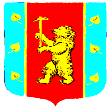 Администрация муниципального образования Кузнечнинское городское поселениемуниципального образования Приозерский муниципальный районЛенинградской областиПОСТАНОВЛЕНИЕот «08» декабря . № 141 .Об отмене Постановления администрации МО Кузнечнинское городское поселение МО Приозерский муниципальный район Ленинградской области №121 от 19.10.2016г. «Об утверждении Положения о порядке предоставления права на размещениенестационарных торговых объектовна территории муниципального образования Кузнечнинское городское поселение МО Приозерский муниципальный район Ленинградской области»На основании Протеста Приозерской городской прокуратуры № 07-64-2016 от ноября 2016 года на «Положение о порядке предоставления права на размещение нестационарных торговых объектов на территории муниципального образования Кузнечнинское городское поселение МО Приозерский муниципальный район Ленинградской области, утвержденного постановлением администрации от 19.10.2016г. № 121», администрация муниципального образования Кузнечнинское городское поселение МО Приозерский муниципальный район Ленинградской области  ПОСТАНОВЛЯЕТ:1. Отменить Постановление № 121 от 19.10.2016года «Об утверждении Положения о порядке предоставления права на размещение нестационарных торговых объектов на территории муниципального образования Кузнечнинское городское поселение МО Приозерский муниципальный район Ленинградской области».2. Опубликовать настоящее постановление на сайте сетевого издания СМИ – Ленинградское областное информационное агентство (ЛЕНОБЛИНФОРМ) www.lenoblinform.ru и разместить на официальном сайте администрации МО Кузнечнинское городское поселение МО Приозерский муниципальный район Ленинградской области www. kuznechnoe.lenobl.ru.3.Настоящее постановление вступает в силу со дня официального опубликования.4. Контроль за исполнением настоящего Постановления оставляю за собой.Глава администрации        			                                     Галич Г.А.Исп. Ковалева И.В.Тел. 98-332Разослано: дело-2, бухгалтерия-1, торговый отдел -1,спец-т по имуществу - 1